一、世界重要宗教整理：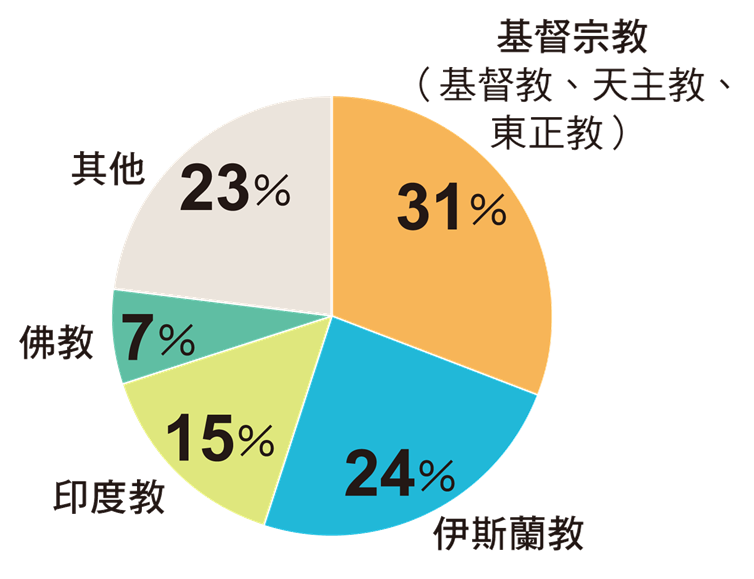 二、耶路撒冷是3教的聖地：創立宗教名起源地/創立者主要神明特色特色經典-18C猶太教一神教1.上帝只眷顧猶太  人(猶太人是上帝的選民)。2.猶太教是上帝和猶太人立約    的關係。1C基督教一神教1.質疑猶太教只眷顧猶太  人而產生。2.上帝眷顧所有相信上帝的人(猶太  人      )3.基督教在11C分裂為猶太  人和猶太  人，  16C出現猶太  人    。7C伊斯蘭教(回教)一神教穆罕默德死後沒有繼承人，分裂為：1.2.-6C佛教多神教質疑猶太  人  的不平等而產生。4C印度教多神教種姓制度+佛教+民間信仰綜合而成的宗教。宗教聖地意義猶太教聖地聖殿遺跡(哭牆)  ：西元前十世紀猶太人在此建造聖殿，在聖殿內藏有約櫃(內放十誡)，被視為猶太教最神聖的所在；後來聖殿被焚毀，只剩城壁的一部分，即為西牆，又稱哭牆。基督教聖地聖殿遺跡(哭牆：聖墓教堂為耶穌被釘在十字架處死之處。伊斯蘭教聖地聖殿遺跡(哭牆)  ：穆罕默德在這裡踩上聖石，升到天堂聆聽阿拉的啟示。